At-a-Glance Form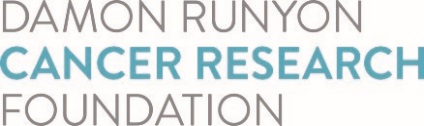 Physician-Scientist Training AwardApplicant’s Name:
     Institution:
     Academic Title:
     Are you U.S. Specialty Board Eligible?
  Yes        NoDepartmental Affiliation:
     List years of Fellowship (if applicable):Have you completed your residency and clinical training?
  Yes        NoWill you dedicate 80% of your time to conduct research?
  Yes        NoHas your Institution guaranteed you 80% protected time to conduct your research? 
  Yes        NoList other funding sources:Current (term):      Pending (activation date):      Mentor’s Name:
     Co-Mentor’s Name (if applicable):
     Mentor’s Academic Rank:
     Co-Mentor’s Academic Rank (if applicable):
     Mentor’s Departmental Affiliation:
     Co-Mentor’s Departmental Affiliation (if applicable):
     (For the Applicant) Please write a paragraph describing the nature of your clinical activities: 
     (For the Applicant) Please write a paragraph describing the nature of your clinical activities: 
     Please describe your previous research experience (state “none” if not applicable): Please describe your previous research experience (state “none” if not applicable): 